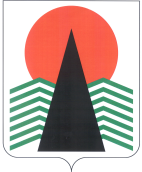 Муниципальное образованиеСельское поселение СентябрьскийНефтеюганский районХанты-Мансийский автономный округ – ЮграАДМИНИСТРАЦИЯ СЕЛЬСКОГО ПОСЕЛЕНИЯ СЕНТЯБРЬСКИЙПОСТАНОВЛЕНИЕп. СентябрьскийО назначении публичных слушаний по вопросу предоставления разрешения на отклонение от предельных параметров разрешенного строительства, реконструкции объектов капитального строительстваВ соответствии с Градостроительным кодексом Российской Федерации, Федеральным законом от 06.10.2003 № 131-ФЗ «Об общих принципах организации местного самоуправления в Российской Федерации», Уставом сельского поселения Сентябрьский, руководствуясь Решением Совета депутатов сельского поселения Сентябрьский от 23.03.2017 № 215 «Об утверждении Порядка организации и проведения публичных слушаний в сельском поселении Сентябрьский», на основании заявления генерального директора ООО «Строймаркет» Дивак Максима Александровича о  предоставлении разрешения на отклонение от предельных параметров разрешенного строительства, реконструкции объектов капитального строительства,  п о с т а н о в л я ю:	1. Провести публичные слушания по вопросу предоставления разрешения на отклонение от предельных параметров разрешенного строительства, реконструкции объектов капитального строительства: - уменьшение минимального отступа от границ земельного участка до 3 метров в границах земельного участка с кадастровым номером 86:08:0020401:1596, площадью 3315 кв.м., с адресом местонахождения: Ханты-Мансийский автономный округ-Югра, Нефтеюганский район, пос. Сентябрьский,   дом №5 (зона среднеэтажной  жилой застройки).                                2. Назначить публичные слушания в форме собрания граждан на 25.07.2019 года в 18.00 часов по местному времени, место проведения – п. Сентябрьский,  ДК «Жемчужина Югры».3. Сформировать рабочую группу по организации и проведению публичных слушаний (далее – Рабочая группа) в следующем составе:3. Определить уполномоченным органом градостроительную комиссию на  проведение публичных слушаний по вопросам предоставления разрешения на отклонение от предельных параметров разрешенного строительства, реконструкции объектов капитального строительства – градостроительную комиссию муниципального образования сельское поселение Сентябрьский.4. Установить, что предложения и замечания по вопросам предоставления разрешения на отклонение от предельных параметров разрешенного строительства, реконструкции объектов капитального строительства могут быть направлены в адрес градостроительной комиссии в течение 30 дней со дня опубликования (обнародования) настоящего постановления. 	5.Настоящее постановление подлежит опубликованию в бюллетене «Сентябрьский вестник» и размещению на официальном сайте органов местного самоуправления сельского поселения Сентябрьский.	6.Контроль за выполнением постановления оставляю за собой.Глава поселения                                                                                              А.В.Светлаков24.06.2019№64/1 - паА.В.СветлаковГлава сельского поселения Сентябрьский, председатель Рабочей группыЛ.Ю.СолдаткинаВедущий специалист администрации, секретарь Рабочей группыМ.А.НадточийЗаместитель главы поселения, заместитель председателя Рабочей группы.